Ո Ր Ո Շ ՈՒ Մ«10» հոկտեմբերի  2023 թվականի N 211-Ա  ՀԱՅԱՍՏԱՆԻ ՀԱՆՐԱՊԵՏՈՒԹՅԱՆ ՇԻՐԱԿԻ ՄԱՐԶԻ ԳՅՈՒՄՐԻ ՀԱՄԱՅՆՔԻ  ՍԵՓԱԿԱՆՈՒԹՅՈՒՆ ՀԱՆԴԻՍԱՑՈՂ Ա.ՄԱՆՈՒԿՅԱՆ ՓՈՂՈՑ N 6/3 ՀԱՍՑԵԻ 201,02 ՔԱՌԱԿՈՒՍԻ ՄԵՏՐ ՄԱԿԵՐԵՍՈՎ ՀՈՂԱՄԱՍԸ ՔԱՂԱՔԱՑԻ ՄԱՆՈՒԿ ԱՇՈՏԻ ԳՈՐԳԻՆՅԱՆԻ ԿՈՂՄԻՑ ԱՃՈՒՐԴԱՅԻՆ ԿԱՐԳՈՎ ՁԵՌՔ ԲԵՐՎԱԾ ԳՅՈՒՄՐԻ ՔԱՂԱՔԻ  Գ.ՆԺԴԵՀԻ ՓՈՂՈՑ  N 7/10Ա ՀԱՍՑԵԻ 400,0  ՔԱՌԱԿՈՒՍԻ ՄԵՏՐ ՄԱԿԵՐԵՍՈՎ ՀՈՂԱՄԱՍԻ ՀԵՏ ՓՈԽԱՐԻՆԵԼՈՒ  ՄԱՍԻՆ    Հայաստանի Հանրապետության Շիրակի մարզի Գյումրի քաղաքի Գ.Նժդեհի փողոց  N 7/10Ա հասցեի 400,0  (չորս հարյուր) քառակուսի մետր մակերեսով հողամասը  քաղաքացի Մանուկ Աշոտի Գորգինյանը ձեռք է բերել աճուրդային կարգով (հիմք՝ Գյումրու քաղաքապետի 30.03.2006 թվականի N 347 որոշումը,  հողամասն աճուրդով վաճառելու մասին N 5/8 արձանագրությունը, հողամասի առուվաճառքի N Ա-77 պայմանագիրը), սակայն պետական գրանցում չի ստացել, քանի որ հողամասը համընկնում է Գ.Նժդեհի փողոց N 7/7 հասցեագրմամբ  սեփականության իրավունքով այլ քաղաքացու պատկանող հողամասի հետ (հիմք՝ Հայաստանի Հանրապետությանն առընթեր անշարժ գույքի կադաստրի պետական կոմիտեի Գյումրու տարածքային ստորաբաժանման 2008 թվականի մարտի 06-ի N ԿԳ 60 գրություն):    Քաղաքացի Մանուկ Աշոտի Գորգինյանը դիմել է  իր կողմից աճուրդով ձեռք բերված հողամասի փոխարեն այլ հողամաս տրամադրելու  խնդրանքով:   Ղեկավարվելով «Տեղական ինքնակառավարման մասին»   օրենքի 18-րդ հոդվածի 1-ին մասի 21-րդ  կետով, ՀՀ կառավարության 2001 թվականի ապրիլի 12-ի N 286 որոշման 2-րդ կետով սահմանված օրինակելի ձևի 6-րդ կետով,  հաշվի առնելով Հայաստանի Հանրապետության Շիրակի մարզի առաջին ատյանի ընդհանուր իրավասության դատարանի 2023 թվականի հուլիսի 25-ի վճիռը  (Քաղաքացիական գործ թիվ ՇԴ/6016/02/21), հիմք ընդունելով քաղաքացի Մանուկ Աշոտի Գորգինյանի դիմումը (համայնքապետարանում մուտքագրված 2023 թվականի օգոստոսի 25-ին        N 17685 թվագրմամբ)՝ Հայաստանի Հանրապետության Շիրակի մարզի Գյումրի  համայնքի ավագանին որոշում է. Հայաստանի Հանրապետության Շիրակի մարզի Գյումրի համայնքի սեփականություն հանդիսացող (հիմք՝ անշարժ գույքի նկատմամբ իրավունքների պետական գրանցման      N 21062023-08-0026 վկայական) Գյումրի քաղաքի Ա.Մանուկյան փողոց N 6/3 հասցեի 201,02  (երկու հարյուր մեկ ամբողջ երկու հարյուրերորդական) քառակուսի մետր մակերեսով հողամասը փոխարինել  քաղաքացի Մանուկ Աշոտի Գորգինյանի կողմից  աճուրդային կարգով ձեռք բերված Գյումրի քաղաքի Գ.Նժդեհի փողոց  N 7/10Ա  հասցեի 400,0  (չորս հարյուր)   քառակուսի մետր մակերեսով հողամասով:Օրենքով սահմանված կարգով Մանուկ Աշոտի Գորգինյանի և Հայաստանի Հանրապետության Շիրակի մարզի Գյումրի համայնքի միջև կնքել հաշտության համաձայնություն:Սույն որոշումն ուժի մեջ է մտնում Մանուկ Աշոտ Գորգինյանին պատշաճ իրազեկելու օրվան հաջորդող օրվանից:Կողմ (18)                                   Դեմ (0)                           Ձեռնպահ (2)ՀԱՅԱՍՏԱՆԻ ՀԱՆՐԱՊԵՏՈՒԹՅԱՆՇԻՐԱԿԻՄԱՐԶԻ ԳՅՈՒՄՐԻ ՀԱՄԱՅՆՔԻ ՂԵԿԱՎԱՐ    		                         ՎԱՐԴԳԵՍ  ՍԱՄՍՈՆՅԱՆք.Գյումրի«10» հոկտեմբերի 2023 թվական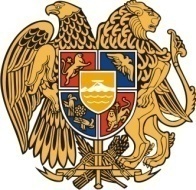 Հ Ա Յ Ա Ս Տ Ա Ն ԻՀ Ա Ն Ր Ա Պ Ե Տ Ո Ւ Թ Յ ՈՒ ՆՇ Ի Ր Ա Կ Ի   Մ Ա Ր Զ Գ Յ ՈՒ Մ Ր Ի   Հ Ա Մ Ա Յ Ն Ք Ի   Ա Վ Ա Գ Ա Ն Ի3104 , Գյումրի, Վարդանանց հրապարակ 1Հեռ. (+374  312)  2-22-00; Ֆաքս (+374  312)  3-26-06Էլ. փոստ gyumri@gyumri.amՎ.ՍամսոնյանԳ.ՄելիքյանԼ.ՍանոյանՄ.ՍահակյանՏ.ՀովհաննիսյանՆ.ՊողոսյանԳ.ՊասկևիչյանՍ.ՀովհաննիսյանՀ.ԱսատրյանՍ.ԽուբեսարյանԱ. ԲեյբուտյանԱ.ՊապիկյանՀ.ՆիկողոսյանՔ.Հարությունյան Լ.ՄուրադյանՀ.ՍտեփանյանՆ.ՄիրզոյանՀ.Մարգարյան        Կ.Սոսյան       Ս.Ադամյան